Woche vom 06.09-10.09.2021.-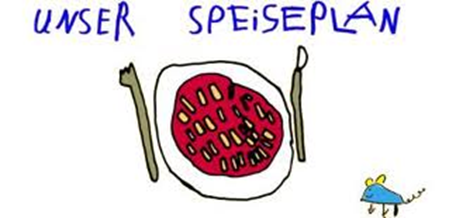 Woche vom 06.09-10.09.2021Montag: Kartoffelteigtaschen mit BratwurstDienstag:	Fischstäbchen, Püree, Mais	Mittwoch:Blumenkohl –Buchweizen Auflauf Donnerstag: Hirse, Möhren, FrikadellenFreitag:Nudeln mit TomatensoßeFrühstück und Mittagessen je 3,00 Euro